Crna Gora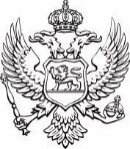 Ministarstvo rada i socijalnog staranjaDirekcija za poslove zaštite i zdravlja na raduSPISAK KANDIDATA KOJIMA JE ODOBRENO POLAGANJE STRUČNOG ISPITA ZA LICA KOJA SE BAVE POSLOVIMA ZAŠTITE NA RADU za  13. mart 2023. godine (ponedjeljak) sa početkom u 15.00h, u prostorijama Ministarstva rada i socijalnog staranjaMiloš DžakovićMarijana JoksimovićBoris ČelebićIgor BakalbašićAleksandar TošićTanja VučićBojana SekulićSaša Ivanovićza  14. mart  2023. godine (utorak) sa početkom u 15.00h, u prostorijama Ministarstva rada i socijalnog staranja  Jelena ŠćekićAndrija SošićMarko VranešMiloš OstojićAleksa VujoševićMirko RadulovićZerina IdrizovićSavo BokanLuka SekulićZdravko PotparaNikola MiksMiljan GogićTroškovi polaganja stručnog ispitaTroškove polaganja stručnog ispita u visini od 150 eura, dužni ste da uplatite na žiro račun Ministarstva, broj 832-968-09, a kopiju uplatnice priložite prije polaganja ispita.Ukoliko bez opravdanog razloga određenog dana ne pristupite polaganju stručnog ispita, smatra se da ste odustali od polaganja.Jovana Boškovićsekretarka Komisije za polaganje stručnog ispita za lica koja se bave poslovima zaštite na radu020 482 323; 067 836 803; e-mail jovana.boskovic@mek.gov.me